                             Propozice 2018 1.5.2018 (úterý,státní svátek)   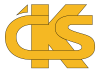 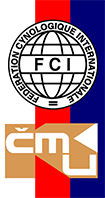 K e l č u KD v KELČI   IV. OBLASTNÍ VÝSTAVA PSŮ K E L Č       (ZO Drahotuše-ČKS)pro všechna plemena FCI vč.neuznaných a národních, mimo německé ovčáky spojená s Klubovou výstavou Whippet klubu CAC s KV –judge Diane Ritchie(IRL)Program:7.30 – 9.00 přejímka psů9.00 – 9.10 zahájení výstavy9.15 – 13.00 posuzování v kruzíchCca 14.00 – 15.30 soutěže a vyhlášení výsledkůRozhodčí: (budou využiti dle aprobací a počtu přihlášených psů) Diane Ritchie (Irsko) -klubová výstava whippetů + 8,sk(FCR,GR),7 sk irský setr     Madelene Rainey(Irsko)- 7 skupina(mimo irských setrů) + 8 sk(mimo FCR,GR) Lozic Zelijko(Srbsko)- podle přihlášených přednostně sk 2 a,9 (dále 1.3,5,6,10)Jaroslav Matyáš(Slovensko)-podle počtu přihlášených sk 1,3,10 (dále2,4,5,6,7,8,9)  Lenka Frnčová (Česká republika) sk 4,5,6,NON FCIVýstavní poplatky oblastní výstavy :  Uzávěrka přihlášek:    uzávěrka: 20. 2. 2018    uzávěrka: 20. 3. 2018   uzávěrka 15.4 poštou,20.4.on lineLAST MINUTE....15.04.2018(pošta,mail) a do 20.04. on-line dogoffice !!!!-----------------------------------------------------Úplné storno přihlášky je možné pouze do termínu II.uz/do 20.03.2018/za poplatek 100 kč/pes neúplné přihlášky-doplnění(PP,majitelé,doklady-atd),přeřazování z jedné do jiné  třídy,změna psa zpoplatněno částkou 50 kč/pesPřihlášky:poštou nebo přes www.dogoffice.czPoštovní a mailová adresa : Soňa Sehnalíková    756 43 Kelč 83info (ne příhlášky)E-mail: kel.poklad@seznam.czPřijetí na výstavu bude potvrzeno vstupním listem poštou či e-mailem (dle výběru vystavovatele) cca 4-5 dnípřed výstavou. Neobdrží-li vystavovatel vstupnílist v daném termínu (budou zasílány on line na mail)je třeba se o důvodu informovat telefonicky u pořadatele výstavy. Platby:převodem na účet - jako variabilní symbol uveďte vaše telefonní číslo.Číslo účtu:     2800740268/2010 (do poznámky napište jméno a příjmení)nebo  složenkou typu C na adresu:Soňa SehnalíkováKelč 83756 43 Kelč  , tel. 777 006509Při vystavování více jedinců nemůže být za prvního psa považován pes ve třídě štěňat, dorostu a veteránůRozhodující pro I a II. uzávěrku je datum poštovního razítka nebo datum a čas nahání do systému dogoffice  se všemi potřebnýmikopiemi a dokladem o platbě. V případě přihlášení v další uzávěrce,bude doúčtován rozdíl  aktuální uzávěrky,v příadě že nebudedořešeno do termínu III.uzávěrky bude přihláška vymázana!!!!§ Last minute-přihlášky on line + platba pouze převodem  s doloženým dokladem o platbě!!!!VYHNĚTE SE PROBLÉMŮM S PŘIJETÍM PŘIHLÁŠKY:-   přihláška je nečitelně vyplněná, případně chybí některé údaje.-   chybí údaj o provedené platbě (kopie útržku složenky nebo číslo účtu, z nějž byl poplatek hrazen převodem).-   neuhrazené přihlášky se nepřijímají.-   PP není okopírován celý (všechny strany) nebo je kopie nekvalitní a nečitelná (fotky z fotoaparátu neposílejte).-   chybí kopie malého certifikátu do tř. pracovní nebo kopie udělených titulů a šampionátů do třídy vítězů.-   přihláška hrazená poplatkem v I. uzávěrce je odeslána po termínu I. uzávěrky. Rozhodující pro rozlišení data    uzávěrek je  datum  poštovního razítka na obálce s přihláškou nebo doručení e-mailu.-   přihlášky odeslané po II. uz. poštovní raztko do 15.4!!,pozdější již nepřijmeme,pouze přes dogoffice do 20.4.Třídy:Štěňat                          od 4 – 6 měsícůDorostu                        od 6 – 9 měsícůMladých                      od 9 – 18 měsícůMezitřída                     od 15 – 24 měsícůOtevřená                    od 15 měsícůPracovní                     od 15 měsíců, s uznanou zkouškou z výkonu, doloženou kopií certifikátu (né tabulky ze zkoušek)Vítězů                          od 15 měsíců, s přiznaným titulem mezinárodní, národní šam., NV nebo KV vítěz, s doloženou kopiíČestná                        od 15 měsíců s titulem KV,VSV,NV,CH...doložit kopii,NEZASAHUJÍ DO VÝBĚRU O OBLASTNÍHO VÍTĚZEVeteránů                    od 8 letV případě, že na přihlášce nebude třída uvedena, bude pes zařazen automaticky do příslušné vyšší třídy. Tituly:Vítěz třídyOblastní vítězSoutěže:Mladý vystavovatel 1. kategorie- od 9 do 13 let .............3 místa
Mladý vystavovatel 2. kategorie- od 13 do 17 let ............3 místaNejlepší chovatelská skupina......3 místaNejhezčí pár psů     ...............3 místa                   Do soutěží-pár .chov.skupina, JH se lze přihlásit i v den výstavy do 11.00 hodin ve výstavní kanceláři(dohlášení nebudou uvedeni v katalogu), hradí se jako III. uzávěrka + 50 kč                                                       soutěž dítě a pes se dle nového výst.řádu konat nebudeZávěrečné soutěže:Mladý vystavovatel 1. kategorie- od 9 do 13 let .............3 místa
Mladý vystavovatel 2. kategorie- od 13 do 17 let ............3 místaNejlepší chovatelská skupina......3 místaNejhezčí pár psů     ...............3 místa                   Nejhezčí štěně - pes                               nastupují psi se známkou VN1 ................3 místaNejhezčí štěně - fena                             nastupují feny se známkou VN1..............3 místaNejhezčí štěně výstavy                           nastupuje pes a fena Nejhezčí štěněNejhezčí dorost - pes                              nastupují psi se známkou VN1................3 místaNejhezčí dorost - fena                            nastupují feny se známkou VN1...............3 místaNejhezčí dorost výstavy                         nastupuje pes a fena Nejhezčí dorostVítěz mladých – pes                               nastupují psi se známkou V1/VTM..........3 místaVítěz mladých – fena                             nastupují feny se známkou V1/VTM.......3 místaVítěz mladých Kelče                              nastupuje pes a fena – Vítěz mladýchVítěz třídy čestné                                    nastupují všichni vítězové třídy čestné(psi i feny najednou)....3 místaNejlepší veterán - pes                            nastupují psi ze třídy veteránů se známkou V1.....3 místaNejlepší veterán - fena                          nastupují feny ze třídy veteránů se známkou V1....  3 místaVítěz veteránů Kelče                             nastupuje pes a fena – Nejlepší veteránNejhezčí pracovní pes                          nastupují všichni jedinci(p+f) s V1 z třídy pracovní......3 místaVítěz FCI skupiny-pes                            nastupují psi po FCI skupinách vybere se 1.pes...1místoVítěz Oblastní výstavy – pes                nastupují psi vítězové FCI skupin .....3 místa (z vítězů FCI skupin)Vítěz FCI skupiny-fena                          nastupují feny po FCI skupinách vybere se 1.pes...1místoVítěz Oblastní výstavy – fena              nastupují fenyvítězové FCI skupin....3 místa (z vítězů FCI skupin)Vítěz Kelče                                     nastupuje pes a fena Vítěz oblastní výstavy ...........celkový vítěz Ceny:           Všichni vystavovaní jedinci obdrží v kruhu posudek, diplom + granule od sponzora           Vítězové všech tříd kokardu,druhé a další místa s výbonou medaili .            Oblastní vítězové obdrží kokardy + dárek.            Vítězové soutěží, vítězové obdrží pohár(kokardu) + ceny + granule od sponzorůZápis do PP bude prováděn POUZE v den výstavy ve výstavní kanceláři do konce výstavy,dodatečně nebudou zápisy do PP dopisovány!!!! Poté je třeba se obrátit na čmku kde bude za polatekvýstava vepsána viz ceník na stránkách čmku.Každý vystavovatel zodpovědný za podklady pro výstavu,není povinností pořadatele výstavy za vystavovateleřešit nedostatky a chybějící ČLP čísla a podobně a tyto skutečnosti mu sdělovat,proto budou neúplné přihláškyvráceny nebo nepřijaty,aby se předešlo nesrovnalostem z minulého ročníku.VETERINÁRNÍ PODMÍNKY: Všichni psi, kteří se chtějí výstavy zúčastnit, musí být klinicky zdraví. Při přejímce psamůže být vyžádán očkovací průkaz nebo pas psa, v němž se potvrzuje, že pes byl očkován proti vzteklině( § č. 6 veterinárního zákona ) – týká se i psů hlášených do třídy štěňat! Psi ze zemí EU musí splňovat podmínkydané nařízením Evropského parlamentu a Rady 998/2003 ze dne 26. 5. 2003. VŠEOBECNÁ USTANOVENÍ: Výstava je přístupná všem psům a fenám plemen uznávaných FCI a národních plemen,kteří dosáhli v den výstavy stáří požadované pro zařazení do určité třídy a mají PP vydaný z některých plemenných knih.V případě přihlášení více psů od jednoho majitele - štěňata, dorost a veteráni nemohou být považováni za prvního psa. Pořadatel výstavy neodpovídá za škody způsobené psem nebo vystavovatelem, ani za úhyn nebo ztrátu psa. Kousavípsi budou z výstavy vyloučeni. Výstavní výbor může bez udání důvodů odmítnout přijetí přihlášky. Z výstavy se vylučujíháravé feny, feny ve vysokém stupni březosti a jedinci s operativním nebo jiným veterinárním zákrokem k odstraněnívady v exteriéru psa a psi s kupírovanýma ušima. Je zakázáno upravovat srst, kůži nebo čenich psa čímkoliv, co měníjejich strukturu, barvu nebo tvar. Je zakázáno upravovat psa v areálu výstaviště s pomocí jakýchkoliv látek.Povoleno je pouze česání, kartáčování, stříhání a trimování. Je také zakázáno vyvazovat psa na trimovacím stolena delší dobu než je nezbytně nutné pro úpravu. Porušení tohoto ustanovení může mít za následek okamžité vyloučenípsa z účasti na výstavě. Posuzuje se podle platného řádu. Platí ustanovení Výstavního řádu ČMKU a propozic výstavy.V případě, že by se výstava z objektivních důvodů nekonala, poplatky budou užity k uhrazení nákladů k přípravě výstavy.Po termínu uzávěrky nebudou přihlášky přijaty. Podáním přihlášky souhlasí vystavovatel se zveřejněním své adresy vkatalogu výstavy. Od 1. 3. 2004 platí dle Zákona na ochranu zvířat proti týrání č. 246/1992 v platném znění zákonač. 77/2004 Sb. zákaz propagace týrání zvířat formou předvádění na veřejných akcích. Proto nebude na veřejnoukynologickou akci připuštěn pes s kupírovanýma ušima a nebude ani posouzen.Pořadatel výstavy neodpovídá za škody způsobené psem nebo vystavovatelem, ani za úhyn či ztrátu psa. Volné pobíhánípsů není dovoleno. Kousaví jedinci musí  být opatřeni náhubkem. Vystavovatelé musí uklízet po svých psech exkrementy.PROTESTY: Protest proti rozhodnutí rozhodčího není přípustný. Protestovat lze pouze z formálních důvodů proti porušení výstavních předpisů nebo propozic. Protest musí být podán písemně, současně se složením jistiny 800,- Kč do skončení rozhodnutí. Nebude-li protest uznán, jistina propadá ve prospěch pořadatele.Inzerce v katalogu1 strana chovatelský inzerát                     400,-1 strana ostatní inzeráty                             550,-½ strany chovatelský inzerát                     250,-½ strany ostatní inzeráty                            350,-sponzoři inzerce dle dohody , ev.zdarmaprodejní stánky na výstavě,pouze předem dohodnuté!!! : kontaktujte tel. 777 006509 Oblastní výstava   I.uzávěrka 20.02.2018II.uzávěrka 20.03.2018III.last minute 15.04.2018 poštou,do 20.04.2018 dogoffice  První pes vč.katalogu      450,-        550,-       650,- Druhý a další bez katalogu      400,-        500,-       600,- Štěnat,dorost,veteránů,čestná      250,-          350,-       450,- Soutěže      200,-        250,-       300,- Klubová  výstava      whippetů  I.uzávěrka           do 20.02.2018 II.uzávěrka      do 20.03.2018III.last minute   do 15.04.2018 poštou,do 20.04.2018 on line dogofficePrvní pes vč.katalogu        500,-         600,-       700,-Druhý a další bez katalogu        450,-         550,-       650,-Štěnat,dorost,veteránů,čestná      250,-          350,-       450,-Soutěže      200,-        250,-       300,-